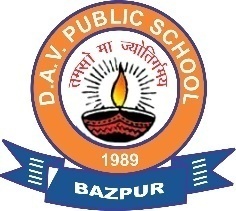                                                                                        D.A.V. PUBLIC SCHOOL             Bazpur, U S Nagar, Uttarakhand-262401                                           		                         Affiliated to CBSE, New Delhi 					     BIFURCATION OF SYLLABUS OF CLASS U.K.GS.No.MONTHENGLISHHINDIMATHEMATICS1TERM-IAPRILLoj o.kZ iqujko`fr ¼ v ls v% ½O;tau o.kZ iqujko`fr ¼ d ls K ½         खाyh जगह भरो      dfork &  1- lksus dh fpfM+;k                2 lqcg-Forward counting 1-50, concept for big and small long and short number names 1-10, what comes after Oral: Forward counting 1-50, and short number names 1-102MAYnks rhu v{kj okys 'kCniqLrd & 'kCn vH;kl i`"B l[a ;k 1 & 12cky ek/kqjh i`"B l[a ;k 1 & 6dfork & NksVs cPps] lh[kForward counting 51-100, concept of more-less Picture reading through real objects, number names 11-20 Oral: Forward counting 51-100, and short number names 11-204juneSummer Vacations (Holiday Homework to be done in H.H.W. note book)Capital A-Z and Small a-z, -5 times‘a’ sound words 5 times‘e’  sound words 5 timesLoj o.kZ nks ckj] nks v{kj okys 'kCn nl ckj]rhu v{kj okys 'kCn ikWp ckj] pkj v{kjokys 'kCn ikWp ckjAForward counting 1-100, 10 times number names 1-20, 5 times4.JULY My English Book-page no 22 to 27, Integrated activity book- page 29 to 32, „i‟ vowel sound [handwriting] Worksheets Oral:-„  „i‟ vowel sound, Picture reading, Story telling, activity, basic conversation based on We, They, (Rhymes- Body Parts My dear ones, Traffic light) 1- pkj v{kj okys 'kCn2- fp= igpkudj uke  fy[kks3- leku /ofu okys 'kCniqLrd & 'kCn vH;kl i`"B l[a ;k 13 & 20cky ek/kqjh i`"B l[a;k 21 & 23dfork & lkus dh fpfM;k] dcwrjForward counting 0-100, table of 2, backward counting 20-1 Oral: Forward counting 0-100, table of 2, backward counting 20-1 5.AUGUST My English Book- page no 28 to 33, Integrated activity book page 29 to 32, „o‟ + „u‟ vowel sound [handwriting] Worksheets खाyh जगह भरोfp= ns[kdj fy[kksA 'kCnks dks lgh djksAiqLrd & 'kCn vH;kl i`"B l[a ;k 20 & 25cky ek/kqjh i`"B l[a;k 24 & 26dfork & lkus dh fpfM;k] dcwrj What comes before, between and after, Number names 21-30 table of 3, put beads in abacus Oral: Number names 21-30 and  table of 3, 6. SEPTEMBER REVISION – TERMINAL-WORKSHEET Revision – Worksheet 7.TERM-IIOCTOBER1- vk dh ek=k okys 'kCn2- fp= igpkudj uke fy[kks3- leku /ofu okys 'kCn4- lgh ek=k yxkvksiqLrd & 'kCn vH;kl i`"B l[a ;k 26 & 30cky ek/kqjh i`"B l[a ;k 32 & 34] 42 & 44dfork & cFkZ Ms] uV[kV cUnjAddition, addition on number line, number names 31-40 counting and addition through real objects Backward Counting 50-1, Table of 4 Oral: Number names 31-40 and  table of 4,8NOVEMBERMy English Book- page no 51 to 59, Integrated activity book page 67 to 71, In, On, Under (Handwriting) With pictures Worksheet (In, On Under, colours) UNIT WORKSHEET  b dh ek=k okys 'kCn (fnu] fiu] fxu] fgju] fdrkc] fxykl] rfd;k] [kfV;k] ifg;k]flrkj] Mkfd;k] fpfM;+ k] fxVkj] lkbfdy1- fp= igpkudj fy[kks2- lgh ek=k yxkvks3-leku /ofu okys 'kCn4-viuk ,o a ekrk] firk dk ukedfork &  esjk ifjokj] dcwrjForward Counting 101-150, Addition (Upto 10th place Addition of the number line, Number name 41-50  Backward Counting 100-1, Table of 5Oral: Backward Counting 100-1, Table of 5,9DECEMBERPair of words (bat and ball, for and knife, shoes and socks, hair and comb, bread and butter, needle and thread, cup and saucer, lock and key, table and chair, pen and paper, pencil and eraser, paint and shirt, paint and brush), Worksheet, Five sentences on My SelfThese / Those (Handwriting) With pictures, WorksheetOral:- colours name and flowers name(Rhymes-vegetables, Out in the Garden)ljy okD; cukvksa 'kjhj ds vaxksa ds uke ¼gkFk] ukd] dku] xky] cky] xyk] xjnu½ iqLrd & 'kCn vH;kl i`"B l[a ;k 31 & 40cky ek/kqjh i`"B l[a ;k 52 & 54dfork & Qyokyk] jk[khForward counting 150-200,Backwrd counting 100-51, subtraction, subtraction on the number line counting and subtraction with real objects Oral: Backward Counting 100-1, Table of 5,10JANUARY Opposite (in-out, yes – no, fat-thin, sweet-sour, cry-laugh, come-go, slow-fast, up-down, far-near, high-low, big-small, tall-short, happy-sad, black-white, sit-stand, open-close, front-back), , Use of “has/have” Picture reading, , activity based on general Oral:- flowers and birds name(Rhymes- Father up above)1- fp= igpkudj fy[kks2- leku /ofu okys 'kCn3- lgh ek=k yxkvkslHkh 'kCnksa dk mPpkj.k rFkk ljy okD; cukvksaA dfork& 1- esjk ifjokj 2- gok 3- gs ek¡ rqEgsa iz.kke dgkuh %&canj ,oa Vksihokyk Addition and subtraction upto 10th place. Shapes, Weight, Capacity, Number name 51-60, Table of 6Oral: Number name 51-60,, Table of 6,12FEBRURYRevision  Revision  Revision- Worksheet, Revision of multiplication tables from 2 to 6 